Makale Tam Metin Şablonu (Çalışma Başlığı)ÖZMakale minimum 200, maksimum 300 kelimelik bir özet içermelidir. Makalenin bağımsız, atıf içermeyen bir özeti olmalı ve kısaca araştırmanın; amacını, materyal-yöntemini ve ana sonuçlarını belirtmelidir. Özet, alt başlık kullanılmadan tek bir paragrafta verilmelidir. Standart ve yaygın olmayan kısaltmalardan kaçınılmalı, gerekliyse özetin kendisini de ilk bahsedildikleri yerde tanımlanmalıdırlar.Anahtar Kelimeler: En az 3, en fazla 5 anahtar kelime, ilk harfleri büyük yazılarak ve virgülle ayrılarak yazılır. Anahtar kelimeler indeksleme amacıyla kullanılacaktır.Full Paper Template (Title of Paper)ABSTRACTThe article should include a summary of a minimum 200 words and a maximum 300 words. The manuscript should have a self-contained, citation-free abstract and state briefly the purpose of the research, methodology, key results and major conclusions. Abstract should be in a single paragraph without using subheadings. Standard and uncommon abbreviations should be avoided and, if necessary, they should be defined in the abstract itself where they are first mentioned.Keywords: At least 3 and at most 5 keywords are written with the first letters capitalized and separated by commas. Keywords will be used for indexing purposes. GirişBu bölümde araştırmanın amacı ve önemi yeterli genişlikte açıklanmalıdır. Ayrıca incelenen konuyla ilgili temel unsurlara yer verilmelidir. Araştırma problemi etraflıca incelenmelidir. Mevcut çalışmanın önemi özellikle son yıllarda yapılan çalışmalara atıf yapılarak [1] açıklanmadır. Bu bölüm alt başlıklara bölünmemelidir [2, 3]. Ayrıca bu şablonda kullanmanız gereken yazı stili ve boyutlandırmalar önceden ayarlanmıştır. Boşluklarda, yazı fontlarında vs. değişiklik yapmadan şablonu kullanabilirsiniz. Kısaltma ve simgeleri özette kullandıktan sonra metinde ilk defa geçtiği yerde de tanımlayınız. SI, MKS, CGS, sc, dc ve rms gibi kısaltmaların tanımlanması gerekmez. Zorunlu olmadıkça başlıkta veya başlıklarda kısaltma kullanılmamalıdır. Makalede geçen yalnızca bilimsel isimler italik olarak yazılmalıdır. Kesirli sayıların belirtilmesinde ondalık ayıracı olarak nokta işareti kullanılmalıdır. Tablo ve şekiller, kullanım sırasına göre numaralandırılmalıdır. Tablo başlıkları tablonun üstünde, şekil başlıkları ise şeklin altında yer almalıdır. Tablo ve şekillere metin içerisinde atıf yapılmalıdır. Metin içinde atıf yapılan kaynaklar, kaynak listesinde yer almalıdır. Aynı şekilde kaynak listesinde yer alan kaynaklara da metin içinde atıf yapılması gerekmektedir.SUBÜ Dergileri aşağıda verilmiştir:Journal of Agricultural BiotechnologyJournal of Business and TradeJournal of Innovative Healthcare PracticesJournal of Exercise and Sport Sciences ResearchJournal of Marine and Engineering TechnologyJournal of New Tourism TrendsJournal of Smart Systems ResearchMateryal ve YöntemAraştırmanın her aşamasında izlenen yol metot kavramı ile açıklanır. Materyal ve yöntem, araştırmanın incelenmesini kolaylaştırır ve güvenilirliğini belirler. Araştırmanın nasıl kurgulandığı, araştırma probleminin ne olduğu, kuramsal çerçevede hangi değişkenlerin tartışıldığı, hipotezin ne olduğu, verilerin nasıl elde edildiği, elde edilen verilerin nasıl analiz edildiği gibi bilgilere bu bölümde yer verilmelidir. Birkaç metot açıklanırsa alt bölümlere ayrılabilir. Literatürde var olan yöntemler kaynak [4] gösterilerek belirtilmelidir. Ardışık literatürler verilirken araya tire konulur [4-8]. Materyal ve yöntem ayrıntılı olarak yazılmalı, metin içerisinde devamlılık sağlanmalıdır.Bulgular ve TartışmaAraştırma verilerinin analiz edilmesiyle ortaya çıkan sonuçlar, araştırmanın bulguları olarak ifade edilir. Bulgular; tablo, şekil, grafik ya da hesaplamalar yoluyla ortaya konur. Kapsamlı alıntılardan ve yayınlanmış literatürün tartışılmasından kaçınılmalıdır. Bu bölüm alt başlıklara bölünebilir veya birleştirilebilir.Tartışma bölümünde; elde edilen bulguların olası nedenleri yorumlanırken, mevcut araştırmanın bulguları ile literatürde yer alan benzer araştırmaların bulguları karşılaştırılır.Şekil ve Tabloların HazırlanmasıYazarlar, tüm şekil ve tabloları makale içerisinde uygun yerlere yazmakla yükümlüdürler. Şekil ve tablolar ayrı dosyalarda sunulmamalı ve makalenin sonuna eklenmemelidir. Şekil ve Tablolar açıklayıcı başlık ile uygun şekilde numaralandırılmalıdır. Her Şekil/Tablo metin içinde ilgili Şekil/Tablo numarasına atıfta bulunularak açıklanmalıdır. Açıklanamayan veya numaralandırılmayan herhangi bir Şekil/Tablo, makalenin gözden geçirilmeden reddedilmesine neden olabilir.Tabloları BiçimlendirmeTablo, Microsoft Word içindeki tablo aracı kullanılarak hazırlanmalı ve metin içinde her bir tabloya ardışık olarak atıf yapılmalıdır. Her tablonun tanımlayıcı bir başlığı olmalı ve sayısal ölçümler verilmişse, sütun başlığında birimlere yer verilmelidir. Makalenin temel yazım kuralları Tablo 1'de özetlenmiştir.Tablo 1. Dergi temel yazım kurallarıŞekilleri BiçimlendirmeMakalede tüm şekillere ardışık olarak atıfta bulunulmalıdır. Çözünürlük bilimsel nedenlerle kasıtlı olarak daha düşük bir seviyeye ayarlanmadıkça, şekiller en az 300 dpi çözünürlükte bitmap formatlarında (TIFF, GIF, JPEG vb.) kullanılmalıdır. Bir bitmap görüntüsünün etiketleri varsa, görüntü ve etiketler ayrı katmana gömülmelidir. SUBÜ logosuna ait şekil örneği Şekil 1’de yer almaktadır.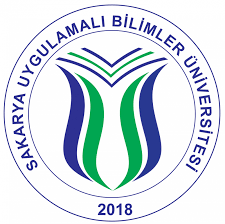 Şekil 1. SUBÜ LogosuSonuçlar Sonuç kısmında araştırma genel olarak değerlendirilir. Elde edilen bulgulardan bir çıktı elde edilerek 250-450 kelime arasında, çalışmanın ana sonucunu içerebilecek, önemini, uygunluğunu, uygulanmasını ve tavsiyesini vurgulayan bir sonuç bölümü içermelidir. Sonuç bölümünde herhangi bir alt başlık, alıntı, makalenin diğer bölümlerine referans listesi kullanmayınız.BeyannameRakip ÇıkarlarYazarların KatkılarıEtik Kurul OnayıTeşekkürKaynakçaYazar(lar) verdikleri her bir kaynaktaki bilginin eksiksiz ve doğru olduğundan emin olmalıdırlar. Gri literatürü (gerçek olmayan web sitesi, sosyal medya vb.) referans olarak kullanmayınız. Kabul edilebilir referanslar bilimsel literatürlerdir (dergi, çevrimiçi kitaplar, bildiriler, patentler, kalıcı arşiv politikasına sahip orijinal web siteleri). Yazar, makalesinde öncelikle yeni referanslara yer vermelidir. Tüm referanslar ardışık olarak numaralandırılmalı ve metindeki referanslar köşeli parantez içindeki sayılar kullanılarak tanımlanmalıdır (örneğin, “SUBU [1] tarafından açıklandığı gibi”; “birçok raporda tartışıldığı gibi [2-6]”). Tüm referanslar metin içerisinde doğru bir şekilde belirtilmelidir; metin içinde alıntı yapmadan sadece kaynak listesine ekleme yapılmamalıdır. Atıf yapılan tüm referanslar, aşağıdaki şekilde listelenmelidir. Kaynakçada kullanılması gereken APA Stiline dair örnekler aşağıda numaralandırılmış başlıklarda yer almaktadır. APA Stili ile ilgili ayrıntılı bilgi için tıklayınız: https://apastyle.apa.org/style-grammar-guidelines/referencesDergi makalesi:Yazar Soyadı, Adının Baş Harfi. (Yıl). Makale başlığı. Dergi Adı (italik), cilt (sayı), sayfa numaraları.Balık, H.İ., Demir, T., Beyhan, Ö. (2023). Determination of pollinator characteristics of some hazelnut genotypes. Black Sea Journal of Agriculture, 6(3), 15-16.Ergen, M. (2021). Using geographical information systems to measure accessibility of green areas in the urban center of Nevşehir, Turkey. Urban Forestry & Urban Greening, 62, 127160.Karabörklü, S., Ayvaz, A. (2023). A comprehensive review of effective essential oil components in stored-product pest management. Journal of Plant Diseases and Protection, 130, 449-481.Karakaya, O., Yaman, M., Balta, F., Yilmaz, M., Balta, M.F. (2023). Assessment of genetic diversity revealed by morphological traits and ISSR markers in hazelnut germplasm (Corylus avellana L.) from Eastern Black Sea Region, Turkey. Genetic Resources and Crop Evolution, 70(2), 525-537.Kayak, N., Kal, Ü., Dal, Y., Yavuz, D., Seymen, M. (2023). Do proline and glycine betaine mitigate the adverse effects of water stress in spinach? Gesunde Pflanzen, 75(1), 97-113.Öten, M., Şin, B., Kiremitçi, S. (2022). Sorgum (Sorghum bicolor L.) bitkisinin tohum ve yapraklarından elde edilen ekstraktların bazı bitkilerin çimlenme parametreleri üzerine etkilerinin belirlenmesi. Journal of Agricultural Biotechnology, 3(1), 40-52.Özdemir, İ.O., Doğan, F., Tunçer, C. (2023). The Preliminary study on the biology of an invasive species, Halyomorpha halys (Hemiptera: Pentatomidae) in Northwest Türkiye. Turkish Journal of Agriculture-Food Science and Technology, (TURJAF), 11(8), 1380-1385.Uzun, Ö.F., Atila, G.L. (2021). Bitkisel tasarımda kullanılabilecek bilgi sistemi ve yazılımların karşılaştırılması. Journal of Architectural Sciences and Applications, 6(1), 141-152.Yilmaz, M. (2019). The effects of different combinations of combined fertilizer doses on some turfgrass performances of turf mixture. Pakistan Journal of Botany, 51(4): 1357-1364.Yolcu, M.S., Tuncturk, R., Tuncturk, M., Ceylan, S., Arvas, Y. (2022). Effect of rhizobacteria and microalgae treatments on some physiological and biochemical parameters of fenugreek (Trigonella foenum-graecum L.) grown under drought stress. Legume Research, 45(4), 415-421.Kitap:Yazar Soyadı, Adının Baş Harfi. (Yıl). Kitap adı (italik), Yayıncı Kuruluş, basım yeri.Cengiz, R. (2022). Mısır; ıslah teknikleri ve yetiştiriciliği. İksad Yayınevi, Ankara.Preedy, V.R., Watson, R.R. (2020). Nuts and seeds in health and disease prevention. Academic press, Amsterdam. Vega, F.E., Kaya, H.K. (2012). Insect pathology. Academic press, San Diego.Kitap Bölümü:Yazar Soyadı, Adının Baş Harfi. (Yıl). Bölüm adı. İçinde: Kitap adı (italik) (sayfalar), Yayıncı Kuruluş, Basım yeri.Açiksöz S., Bollukcu P., Gökçe, G.C. (2020). Peyzaj planlama ve tasarımında katılımcı yöntemler. İçinde: Mimarlıkta peyzaj tasarımı (s. 207-229). Nobel Akademik Yayıncılık, Ankara.Azizoglu, U., Karabörklü, S. (2021). Role of recombinant DNA technology to improve the efficacy of microbial insecticides. In: Microbes for sustainable lnsect pest management: hydrolytic enzyme & secondary metabolite (pp. 159-182). Springer Nature, Cham.Eminağaoğlu Z., Yaman, Y.K. (2017). Barajlar ve kaybolan Çoruh vadisi köyleri neler kaybediyoruz? İçinde: Bir varmış bir yokmuş toplumsal bellek, mekan ve kimlik üzerine araştırmalar (s. 87-90). Koç Üniversitesi Yayınları, İstanbul.Hussain, A., Khan, M.I., Arif, M., Farooq, S., Zainab, M., Raza, A., Anwar, M., Ashraf, F.A., Ijaz, M., Hussein M., Noman A., Mahapara, S., Bakhsh, A. (2021). Plant chemical ecology: the focused arena for plant survival and productivity. In: Developing climate-resilient crops (pp. 139-158). CRC Press, London.Turan, F. (2022). Doku kültürü teknikleri ile hastalık ve virüsten arınmış bitki üretimi. İçinde: Modern yaklaşımlarla bitki koruma (s. 275-290). İksad Yayınevi, Ankara.Teknik Raporlar ve Araştırma Raporları:Atasoy, B., İbrahimoğlu, E. (2018). Turizm ve kalkınma hamlesi. European tourism council. https://www.eutourismcouncil.org/images/publications/tourism_FINALKültür ve Turizm Bakanlığı. (2012). Turizm verileri. https://www.ktb.gov.tr.Sempozyum ve Bildiriler:Yazar Soyadı, Adının Baş Harfi. (Yıl). Bildiri başlığı. Sempozyum adı (italik), yapıldığı yer, varsa cilt ve sayfa.Kurtaslan B.Ö., Şanlı G. (2022). Investigating the publicity of public art works which created in covid 19 pandemic process. International Conference of Sustainable Cities and Urban Landscapes. Konya.Silay, A.E., Tomar, A. (2009). Kuraklığın etkileri ve su kaynakları yatırımlarının İzmir ölçeğinde irdelenmesi, TMMOB İzmir Kent Sempozyumu, İzmir, s. 299-313.Doktora ve Yüksek Lisans Tezleri:Yazar Soyadı, Adının Baş Harfi. (Yıl). Tez adı (italik) (Yüksek Lisans/Doktora Tezi). Üniversite, Enstitü, Üniversitenin bulunduğu şehir, yabancı tez ise ülkesi de yer almalıdır.Köse, M. (2023). Farklı illerden toplanan bakla (Vicia faba L.) popülasyonlarının Bilecik koşullarına adaptasyonlarının belirlenmesi (Yüksek Lisans Tezi). Sakarya Uygulamalı Bilimler Üniversitesi, Lisansüstü Eğitim Enstitüsü, Tarla Bitkileri Anabilim Dalı, Sakarya, 62 s.Purlu, G. (2023). Sakarya ilinde yetiştirilen çakıldak fındık klonlarının verim ve bazı meyve özelliklerinin belirlenmesi (Yüksek Lisans Tezi). Sakarya Uygulamalı Bilimler Üniversitesi, Lisansüstü Eğitim Enstitüsü, Bahçe Bitkileri Anabilim Dalı, Sakarya, 67 s.İnak, E. (2021). İç Anadolu bölgesindeki Tetranychid akarların (Acari: Tetranychidae) DNA barkodlaması ve Tetranychus urticae popülasyonlarının bazı akarisitlere karşı direnç durumlarının belirlenmesi (Doktora Tezi). Ankara Üniversitesi, Fen Bilimleri Enstitüsü, Bitki Koruma Anabilim Dalı, Ankara, 91 s.İnternet kaynakları:Avrupa Çevre Ajansı. (2022). Biyolojik Çeşitlilik-Ekosistemler. Europa. https://www.eea.europa.eu (Erişim Tarihi)Demir, T. (2023). Fındıkta ıslah çalışmaları ile verim ve kalite artacak. https://ziraat.subu.edu.tr/tr/node/575 (Erişim Tarihi)TÜİK. (2021). Türkiye İstatistik Kurumu. Bitkisel Üretim İstatistikleri. http://www.tuik.gov.tr (Erişim Tarihi)Yılmaz, R. (2020). İnsan kaynakları. Siyasal. https://siyasal.com (Erişim Tarihi)Kullanılan tüm kaynaklarda DOI veya ISBN numarası verilmesi gerekmektedir.EklerDüzenBoyutMargin (Normal)ÜstbilgiAltbilgiTek sütunA4           (21 cm x 29.7 cm)Dört kenardan    2.5 cmHerhangi bir üstbilgi eklenmezHerhangi bir altbilgi eklenmezFont ve Punto KullanımıMakale BaşlığındaAna BaşlıklardaAlt BaşlıklardaKaynakçadaAna MetindeTablo ve ŞekillerÖzetTimes    New Roman,     16 pt,  Koyu, OrtalanmışTimes      New   Roman,       12 pt,    Koyu,      Sola yaslıTimes      New   Roman,       11 pt,    Koyu,      Sola yaslıTimes        New      Roman,           9 pt,              İki yana     yaslıTimes New Roman,  11 pt,     İki yana yaslıTimes   New Roman,    10 pt, Ortalanmış  -Times New Roman, 10 pt,             -                -Ana Başlık AralığıÖnce 12 nk - Sonra 12 nkÖnce 12 nk - Sonra 12 nkÖnce 12 nk - Sonra 12 nkÖnce 12 nk - Sonra 12 nkÖnce 12 nk - Sonra 12 nkÖnce 12 nk - Sonra 12 nkÖnce 12 nk - Sonra 12 nkBaşlık AralığıÖnce 6 nk - Sonra 6nkÖnce 6 nk - Sonra 6nkÖnce 6 nk - Sonra 6nkÖnce 6 nk - Sonra 6nkÖnce 6 nk - Sonra 6nkÖnce 6 nk - Sonra 6nkÖnce 6 nk - Sonra 6nkParagraf AralığıÖnce: 6 nk - Sonra: 6 nkÖnce: 6 nk - Sonra: 6 nkÖnce: 6 nk - Sonra: 6 nkÖnce: 6 nk - Sonra: 6 nkÖnce: 6 nk - Sonra: 6 nkÖnce: 6 nk - Sonra: 6 nkÖnce: 6 nk - Sonra: 6 nkSatır Aralığı1.151.151.1511.151Sayfa NumarasıSayfa numarası dergi yönetimi tarafından verilmektedir.Sayfa numarası dergi yönetimi tarafından verilmektedir.Sayfa numarası dergi yönetimi tarafından verilmektedir.Sayfa numarası dergi yönetimi tarafından verilmektedir.Sayfa numarası dergi yönetimi tarafından verilmektedir.Sayfa numarası dergi yönetimi tarafından verilmektedir.Sayfa numarası dergi yönetimi tarafından verilmektedir.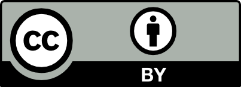 © 2020 by the authors. Submitted for possible open access publication under the terms and conditions of the Creative Commons Attribution (CC BY) license (http://creativecommons.org/licenses/by/4.0/).